Season Ticket Baseball Quick Start CardThe DiceYou will need:One 6-sided dieTwo 10-sided dice of different colorsThe Result DiceAll three dice are rolled together to create a 3-digit number (white = tens digit / blue = ones digit):DdH = 437Resolving Each Plate AppearanceRoll the result dice and read the card corresponding to the die roll:Rare Plays (500-509)For rolls of 500-509, re-roll on Rare Plays (page 30). Defense (510-599)Rolls of 510-599 refer directly to a defensive player’s card, with the “tens” digit specifying the position:510-519 = Pitcher’s card520-529 = Catcher’s card530-539 = First Baseman’s card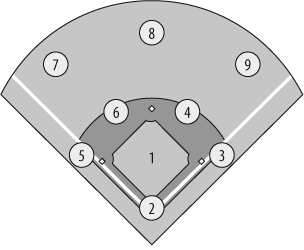 etc. 
Stadium Card (600-699)Rolls of 600-699 are found on the Stadium Card. Add 10 to the roll If the home team is batting.Add 10 for each level of pitcher Fatigue (page 6).RedirectionResults in red redirect to other cards:
Runner Notation
HitsOutsOther ResultsChallengesIf the runner chooses to challenge the outfielder’s arm, roll the result dice and add them together.Runner is safe if:Speed + u + U + U          10 + ArmOtherwise, runner is tagged out.1B = Single to RF. Runners advance 1 base.+ = R2 scores (takes extra base from 3B  home)(RF) = R1 may try to advance (2B  3B) by
             testing their Speed vs. the RF’s ArmReminder:  a = zero (not ten)
Runner Events (after the slash)Ignore runner events for unoccupied bases.
Runner Advancement on Ground OutsAll runners advance one base on ground outs, with the following exceptions:Unforced R2 holds at second base:Unforced R3 holds at third base:Steal AttemptsEstablishing a Lead (Optional)Runner’s Steal rating vs. pitcher’s Hold rating:Steal + u + U          10 + HoldRunner may attempt to establish a lead once per batter. There is no penalty for failure, unless runner is picked off (see below).Stealing (With a Lead)Runner’s Speed rating vs. catcher’s Arm rating:Speed + u + U + U          10 + ArmStealing (Without a Lead)Speed + u + U          10 + ArmPickoffsWhen rolling to establish a lead or to steal,
runner is picked off if both 10-sided dice are
below pitcher’s Pickoff rating: u < Pickoff  AND  U < PickoffStealing HomeAs above, but use 12 as catcher’s Arm rating.Throwing errors are possible for:ChallengesEstablishing a LeadStealing (with or without a lead)If both ten-sided dice exceed thrower’s Fielding, the advancing runner is safe and all runners (including the advancing runner) advance one extra base.Pitcher FatigueFatigue starts at 0 when pitcher enters game.Stamina rating is the number of innings in which a pitcher can pitch without risk of fatigue.
Use 1st number for starters / 2nd number for relievers.After exceeding Stamina, any baserunner (hit, walk or HBP) adds 1 to pitcher’s Fatigue.Effect of FatigueFor rolls of 600-699, add 10 for each level of Fatigue. Rolls below 600 are not affected by Fatigue.ABPitcherERare Plays 
& Defense CDBatterFStadium CardDeep LFDeep CFDeep RFRoll on 
Stadium Card 3xxRedirect to a different roll,
keeping the last two digits the same.Example: 145 redirects to 345. 58xRedirect to a different roll,
keeping the last digit the same.Example: 266 redirects to 586.BBatterR2Runner on 2BR1Runner on 1BR3Runner on 3B1BSingle: Runners advance 1 base2BDouble: Runners advance 2 bases3BTriple: All runners scoreHRHome Run: All runners score1B+Outfield Single: R2/R3 score. R1  2B1B++Long Single: R2/R3 score. R1  3B2B+Long Double: All runners scoreBloop Hits< 2 Outs2 OutsBloop 1BSingle (1B)Long Single (1B++)Bloop 2BDouble (2B)Long Double (2B+)KStrikeout: No runners advance.Strikeout: No runners advance.F7Fly Out (LF): No runners advance.Fly Out (LF): No runners advance.F7+Fly Out (LF): R3 tags and scores.Fly Out (LF): R3 tags and scores.F7++Fly Out (LF): R2 and R3 tag and advance.Fly Out (LF): R2 and R3 tag and advance.L6Line Out (SS): No runners advance.Line Out (SS): No runners advance.6-3Ground Out: Runners advance 1 base.Ground Out: Runners advance 1 base.6-4Force Out at 2BIf 1B unoccupied:
change to 6-3643 DPDouble PlayIf 1B unoccupied:
change to 6-3BBWalk: Runners advance if forced.Walk: Runners advance if forced.HBPHit Batter: Runners advance if forced.Hit Batter: Runners advance if forced.E61-Base ErrorBatter safe at first.
Runners advance 1 base.E6 (2)2-Base ErrorR2/R3 score. R1  3B.PBPassed BallRunners advance 1 base.(Re-roll if bases empty)WPWild PitchRunners advance 1 base.(Re-roll if bases empty)Additional Runner Advancement on HitsAdditional Runner Advancement on Hits(LF)
(CF)
(RF)If an outfield position is shown, the lead runner may try to advance by challenging outfielder’s Arm rating (see below).Example:1B+(RF)R1 Speed = 5RF Arm = 610 + Arm = 16Roll = C + a + I = 11Roll = C + a + I = 11Roll = C + a + I = 115 + 11 = 16	R1 is safe at 3B (just barely)5 + 11 = 16	R1 is safe at 3B (just barely)5 + 11 = 16	R1 is safe at 3B (just barely)L6/R2!Line out to SS / R2 is out (doubled up).F9/R3!Fly out to RF / R3 thrown out at home./R2+R2 tags up and advances./R2?R2 may challenge fielder’s Arm
(see Challenges above)./R1?!R1 must challenge fielder’s Arm.1-6163 DP143 DP5-4543 DP5-3 DP643 DP6-41-6163 DP143 DP2-35-4543 DPOverthrowsjJ